            СРЕДНО УЧИЛИЩЕ   “ЙОРДАН ЙОВКОВ”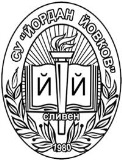                 гр. Сливен;  кв. “Българка”; тел. 044/66 72 44; 044/66 74 68; факс 044/66 76 84        e-mail: xsou_sliven@abv.bgКОНСПЕКТЗА  ОЦЕНЯВАНЕ НА УСВОЕНОТО  УЧЕБНО  СЪДЪРЖАНИЕ  ПО ГЕОГРАФИЯ И ИКОНОМИКА – 8 КЛАС1.Форма и размери на Земята2.Движения на Земята3.Атмосфера – състав и строеж4.Обща атмосферна циркулация5.Климат – климатообразуващи фактори и елементи6.Свойства н океанската и морска вода7.Движения на океанската и морска вода8.Води на сушата9.Ендогенни релефообразуващи процеси10. Екзогенни релефообразуващи процеси11.Педосфера. Биосфера12.Природни зони на Земята13.Природноресурсен потенциал на Земята14.Глобални проблеми на съвременността